ΤΟΜΕΑΣ ΗΛΕΚΤΡΟΛΟΓΙΑΣ, ΗΛΕΚΤΡΟΝΙΚΗΣ ΚΑΙ ΑΥΤΟΜΑΤΙΣΜΟΥΕΙΔΙΚΟΤΗΤΑ: Τεχνικός Ηλεκτρονικών & Υπολογιστικών Συστημάτων, Εγκαταστάσεων, Δικτύων & ΤηλεπικοινωνιώνΠΕΡΙΓΡΑΦΗ ΕΠΑΓΓΕΛΜΑΤΟΣ ΚΑΙ  ΓΕΝΙΚΑ ΧΑΡΑΚΤΗΡΙΣΤΙΚΑΟ απόφοιτος της ειδικότητας Τεχνικός Ηλεκτρονικών και Υπολογιστικών Συστημάτων, Εγκαταστάσεων, Δικτύων & Τηλεπικοινωνιών οφείλει να είναι σε θέση να  συναρμολογεί, να εγκαθιστά και να ελέγχει τη λειτουργία Η/Υ και περιφερειακών συσκευών και δικτύων. Επίσης, πρέπει να μπορεί να εγκαθιστά δομημένες καλωδιώσεις για δίκτυα υπολογιστών και να προχωρεί σε διάγνωση, συντήρηση και επισκευή βλαβών Η/Υ, περιφερειακών και δικτύων. Στο ίδιο πλαίσιο, έχει την αρμοδιότητα να κάνει τις εγκαταστάσεις και ρυθμίσεις προγραμμάτων που είναι απαραίτητες για την καλύτερη απόδοση απλών Η/Υ, συνδέσεις περιφερειακών ή Δικτύων και να χειρίζεται προγράμματα διαχείρισης του Διαδικτύου (λειτουργικά συστήματα, αυτοματισμοί γραφείου, υποστήριξη χρηστών. Επιπλέον, πρέπει να γνωρίζει σε βάθος πώς να χειρίζεται προγράμματα διαχείρισης του διαδικτύου και να ρυθμίζει τον Η/Υ στα παραπάνω προγράμματα. Τέλος, είναι ο καθ’ ύλην αρμόδιος για να εγκαθιστά, ρυθμίζει και συντηρεί ραδιοτηλεοπτικές συσκευές καταναλωτικού χαρακτήρα καθώς και για να τοποθετεί, ρυθμίζει, ελέγχει, συντηρεί και επισκευάζει εγκαταστάσεις κεραιών επίγειας και δορυφορικής λήψης.Όπως γίνεται αντιληπτό από τα παραπάνω, κάθε εργαζόμενος στον σύγχρονο, ταχέως εξελισσόμενο και απαιτητικό αυτό επαγγελματικό χώρο χρειάζεται να διαθέτει υπευθυνότητα, δυναμισμό, συνέπεια, μεθοδικότητα και οργάνωση κατά την εκτέλεση των εργασιών του. Επίσης, απαραίτητη είναι η γνώση της νομοθεσίας που αναφέρεται στα δημόσια και ιδιωτικά έργα, έτσι ώστε να είναι σε θέση να συντάσσει οικονομικές και τεχνικές εκθέσεις εφόσον του ζητηθεί. Οι επαγγελματίες ηλεκτρονικοί χρειάζεται να είναι προσεκτικοί και τακτικοί και να διαθέτουν σταθερότητα, μεγάλη ακρίβεια και ικανότητα  συντονισμού κινήσεων. Απαραίτητα προσόντα επίσης κρίνονται η επινοητικότητα και ο δυναμισμός, καθώς και η επιδεξιότητα στον χειρισμό εργαλείων και μηχανημάτων και η ικανότητα αντίληψης χώρου, μορφών και σχημάτων. ΣΠΟΥΔΕΣ             Σπουδές πάνω στην ειδικότητα προσφέρονται στα Επαγγελματικά Λύκεια (ΕΠΑ.Λ.), και πιο συγκεκριμένα στην ειδικότητα του Τεχνικού Ηλεκτρονικών & Υπολογιστικών Συστημάτων, Εγκαταστάσεων, Δικτύων & Τηλεπικοινωνιών που ανήκει στον Τομέα Ηλεκτρολογίας, Ηλεκτρονικής και Αυτοματισμού. Τον τομέα επιλέγει ο μαθητής/τρια στη Β' Λυκείου ημερήσιων και εσπερινών ΕΠΑΛ. Η  συνολική  διάρκεια  φοίτησης  στα  ΕΠΑ.Λ.  είναι  τρία (3)  έτη (N.3475/2006).              Στους αποφοίτους των ΕΠΑ.Λ. χορηγούνται:● Απολυτήριο Επαγγελματικού Λυκείου ● Πτυχίο Ειδικότητας (Επιπέδου 4).Το   απολυτήριο   Επαγγελματικού   Λυκείου χορηγείται κατόπιν διαδικασίας ενδοσχολικών (απολυτήριων) εξετάσεων και είναι ισότιμο   με   το απολυτήριο του Γενικού Λυκείου για την πρόσβαση στην Τριτοβάθμια Εκπαίδευση. Δίνει έτσι τη δυνατότητα στους αποφοίτους να διεκδικήσουν μια θέση στα ανώτερα και ανώτατα εκπαιδευτικά ιδρύματα της χώρας μας μέσα από τη συμμετοχή τους στη διαδικασία των Πανελλαδικών Εξετάσεων.Ειδικότερα, υπάρχουν οι εξής δυνατότητες μετά την αποφοίτηση: Προαιρετικό Μεταλυκειακό Έτος - Τάξη ΜαθητείαςΜε το νέο θεσμό του "Προαιρετικού Μεταλυκειακού Έτους-Τάξης Μαθητείας" δίνεται η δυνατότητα ασφαλούς ένταξης σε πραγματικό εργασιακό περιβάλλον υπό την εποπτεία του σχολείου (με πλήρη εργασιακά δικαιώματα, μισθό στο 75% του κατώτατου μισθού και ασφάλιση) και συμπληρωματικής εργαστηριακής εκπαίδευσης στο σχολείο). Εισαγωγή στην τριτοβάθμια εκπαίδευσηΕισαγωγή στην τριτοβάθμια εκπαίδευση, σε αντίστοιχους τομείς, μέσω ειδικών εξετάσεων σε 4 μαθήματα (Νέα Ελληνικά, Μαθηματικά και 2 μαθήματα ειδικότητας). Στα ΤΕΙ και στις Στρατιωτικές Σχολές με ειδικό ποσοστό θέσεων, αναλογικό του αριθμού των υποψηφίων από ΕΠΑΛ και ΓΕΛ και στα Πανεπιστήμια σε ποσοστό επιπλέον θέσεων 1%.Συνέχιση σπουδών στα ΙΕΚΣυνέχιση σπουδών στα ΙΕΚ με φοίτηση 3 εξαμήνων στην ίδια ειδικότητα ή 5 εξαμήνων για την απόκτηση νέας. Ακολουθούν εξετάσεις πιστοποίησης για την απόκτηση Πτυχίου Επιπέδου 5.Επανεγγραφή στη Γ΄τάξη  ΕΠΑ.Λ.Επανεγγραφή στη Γ΄τάξη ΕΠΑ.Λ. για την απόκτηση και δεύτερης ειδικότητας του τομέα από τον οποίο έχει αποφοιτήσει ο μαθητής-τρια ή στη Β΄ τάξη για ειδικότητα άλλου τομέα, παρακολουθώντας μόνο τα μαθήματα ειδικότητας (23 ώρες).Άμεση ένταξη στην αγορά εργασίας Άμεσο ξεκίνημα με εξασφαλισμένα επαγγελματικά δικαιώματα, τα οποία περιγράφονται αμέσως παρακάτω.ΤΟΜΕΙΣ ΑΠΑΣΧΟΛΗΣΗΣ ΚΑΙ ΠΡΟΟΠΤΙΚΕΣ ΣΤΗΝ ΑΓΟΡΑ ΕΡΓΑΣΙΑΣΟ Τεχνικός Ηλεκτρονικών και Υπολογιστικών Συστημάτων, Εγκαταστάσεων, Δικτύων & Τηλεπικοινωνιών έχει στη διάθεσή του να διαλέξει από μια τεράστια γκάμα επαγγελματικών προοπτικών, καθώς η ειδικότητά του είναι περιζήτητη - τόσο στην Ελλάδα όσο και στο εξωτερικό. Για να αναφέρουμε μερικά παραδείγματα, μπορεί να εργαστεί ως μέλος ομάδας ή αυτόνομα ή ως υπάλληλος σε βιομηχανία ή βιοτεχνία ή εταιρεία συναρμολόγησης Η/Υ, σε τεχνική εταιρεία ή συνεργείο εγκατάστασης συστημάτων Η/Υ και δικτύων, σε τεχνική εταιρεία εγκατάστασης δομημένων καλωδιώσεων για δίκτυα Η/Υ, σε υπολογιστικά κέντρα μικρών ή μεγάλων εταιρειών ή παροχές υπηρεσιών του διαδικτύου, σε καταστήματα πώλησης Η/Υ και δικτυακών προϊόντων, σε εταιρείες σταθερής και κινητής τηλεφωνίας, σε τεχνικές υπηρεσίες του δημοσίου ή του ιδιωτικού τομέα που απασχολούνται με συντήρηση και επισκευή υπολογιστικών συστημάτων και δικτύων. Επίσης, προοπτικές εργασίας ανοίγονται σε βιομηχανίες ή βιοτεχνίες κατασκευής, συναρμολόγησης, συντήρησης και επισκευής ηλεκτρονικών συσκευών καταναλωτικού χαρακτήρα ή ραδιοτηλεοπτικών συσκευών οικιακής χρήσης,  σε εταιρείες ή εργαστήρια επισκευής και εγκατάστασης συσκευών ήχου και εικόνας, καθώς και εγκατάστασης κεντρικών κεραιών. Τα μικρά ή μεγάλα καταστήματα πώλησης ηλεκτρονικών συσκευών ήχου και εικόνας καθώς και ηλεκτρονικών εξαρτημάτων πάσης φύσεως είναι από τους πιο συχνούς εργοδότες για επαγγελματίες ηλεκτρονικούς, ενώ δεν πρέπει να ξεχνάμε και τις πολλές θέσεις εργασίας σε ραδιοφωνικούς και τηλεοπτικούς σταθμούς, όπου ο τεχνικός της ειδικότητας μπορεί να εργαστεί στην παραγωγή και μετάδοση του ραδιοτηλεοπτικού σήματος και στο χειρισμό των μηχανημάτων εγγραφής, επεξεργασίας και μετάδοσης ραδιοτηλεοπτικών προγραμμάτων.ΕΠΑΓΓΕΛΜΑΤΙΚΑ ΔΙΚΑΙΩΜΑΤΑΗ ειδικότητα Τεχνικός Ηλεκτρονικών και Υπολογιστικών Συστημάτων, Εγκαταστάσεων, Δικτύων και Τηλεπικοινωνιών έχει προέλθει από τη συνένωση των ειδικοτήτων «Τεχνικός Ηλεκτρονικών και Υπολογιστικών Συστημάτων, Εγκαταστάσεων» και «Τεχνικός Δικτύων και Τηλεπικοινωνιών», των οποίων οι απόφοιτοι μπορούν να αποκτήσουν τις επαγγελματικές άδειες του παρακάτω πίνακα: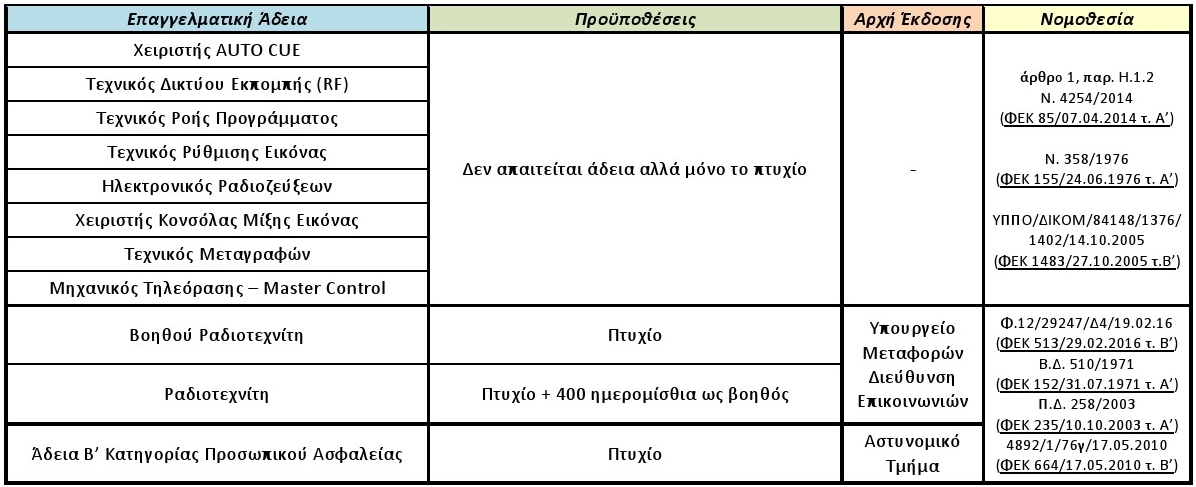 Για την άδεια Β΄ κατηγορίας Προσωπικού Ασφαλείας απαιτείται από το 2010 πτυχίο Β΄ κύκλου ΤΕΕ «Ηλεκτρονικός Ραδιοτηλεοπτικών Συσκευών και Εγκαταστάσεων» ή «Ηλεκτρονικός Αυτοματισμών» ή «Ηλεκτρονικός Επικοινωνιών» ή ισότιμος τίτλος σπουδών. «Χορηγούνται Αντίστοιχα Επαγγελματικά Δικαιώματα στους Κατόχους τίτλου ΕΠΑ.Λ. του Ν. 3475/2006 ειδικότητας «Ηλεκτρονικών Συστημάτων Επικοινωνιών» του Τομέα Ηλεκτρονικής  αντίστοιχα με τα επαγγελματικά δικαιώματα των κατόχων τίτλου TEE Β ́ κύκλου σπουδών ειδικότητας «Ηλεκτρονικός Οπτικοακουστικών Συστημάτων» του Ηλεκτρονικού Τομέα, που απονεμήθηκαν με το Π.Δ. 510/1971 (ΦΕΚ 152/Α ́/1971) και το Π.Δ. 258/2003 (ΦΕΚ 235/Α ́/2003).»Συγκεκριμένα, με την απόφαση αυτή γίνεται αντιστοίχιση των επαγγελματικών δικαιωμάτων των κατόχων τίτλων ΕΠΑ.Λ. του Ν. 4386/2016 με τα επαγγελματικά δικαιώματα των κατόχων τίτλων ειδικοτήτων που αποκτήθηκαν στο πλαίσιο της Δευτεροβάθμιας Επαγγελματικής Εκπαίδευσης.Είναι σημαντικό το γεγονός ότι για πρώτη φορά προηγείται η απόδοση επαγγελματικών δικαιωμάτων σε αποφοίτους ΕΠΑ.Λ. από την αποφοίτηση των πρώτων μαθητών/τριών του νέου συστήματος (νέο θεσμικό πλαίσιο του Ν. 4386/2016), οι οποίοι θα αποκτήσουν πτυχίο τον Ιούνιο του 2018.Να υπενθυμίσουμε ότι τα επαγγελματικά δικαιώματα των αποφοίτων ΕΠΑ.Λ. του νόμου 3475 του 2006 αποδόθηκαν το 2016 με Υ.Α. του τότε Υπουργού Νίκου Φίλη (ΦΕΚ 513/Β/29-02-2016 και ΦΕΚ 2670/Β/26-08-2016) και τα επαγγελματικά δικαιώματα του νόμου 4186 του 2013 αποδόθηκαν το 2017 με Υ.Α. του Υφυπουργού Δημήτρη Μπαξεβανάκη (ΦΕΚ 210/Β/30-01-2017).** Σύμφωνα με την υπ. αρ. Φ.151/43612/Α5/15.03.2018 Υ.Α. (ΦΕΚ 983/20.03.2018 τ. Β’) οι απόφοιτοι όλων των ειδικοτήτων του Τομέα ηλεκτρολογίας Ηλεκτρονικής και Αυτοματισμού: έχουν τη δυνατότητα πρόσβασης σε σχολές της Τριτοβάθμιας Εκπαίδευσης μέσω Πανελλαδικών Εξετάσεων ΕΠΑ.Λ.ΧΟΡΗΓΗΣΗ ΑΔΕΙΑΣ ΑΣΚΗΣΗΣ ΕΠΑΓΓΕΛΜΑΤΟΣ“ Άδεια εργασίας προσωπικού ασφαλείας σε ιδιωτικές επιχειρήσεις παροχής υπηρεσιών ασφαλείας (Κατηγορία Β) ” Ο απόφοιτος της ειδικότητας: “ Τεχνικός Δικτύων και Τηλεπικοινωνιών ” του Τομέα Ηλεκτρολογίας, Ηλεκτρονικής και Αυτοματισμού των ΕΠΑ.Λ., βάσει του Ν.3707/2008 (ΦΕΚ 209/τ.Α/2008) και του άρθρου 3 του ν. 2518/1997, όπως αντικαταστάθηκε με τις διατάξεις του Ν.3707/2008 (ΦΕΚ 664/τ.Β/2010) μετά την αποφοίτησή του από το σχολείο, μπορεί να ζητήσει την άδεια άσκησης εργασίας προσωπικού ασφαλείας σε ιδιωτικές επιχειρήσεις παροχής υπηρεσιών ασφαλείας (για την Κατηγορία Β, ως Τεχνικοί) «στην αρμόδια υπηρεσία της Ελληνικής Αστυνομίας (ΕΛ.ΑΣ.), καταθέτοντας όλα τα απαραίτητα δικαιολογητικά έγγραφα.Τεχνικός στον κλάδο της ασφάλειας (Security):Τεχνικός εγκατάστασης, συντήρησης και παρακολούθησης μηχανημάτων συστημάτων ασφαλείας και συναγερμού (πλην αυτών που τοποθετούνται σε αυτοκίνητο), ii. Τεχνικός εκμετάλλευσης κέντρων λήψης, ελέγχου και διαβίβασης σημάτων συναγερμού, iii. Τεχνικός εκπόνησης μελετών και σχεδιασμού συστημάτων ασφαλείας Αρμόδιος φορέας έκδοσης άδειας: ΕΛΛΗΝΙΚΗ ΑΣΤΥΝΟΜΙΑ  Εμπλεκόμενοι φορείς: ΠΡΩΤΟΔΙΚΕΙΑ, Εισαγγελίες Πρωτοδικών  Κόστος: 29,35 €  Νομικό πλαίσιο: ΦΕΚ 54/Β΄/23.01.2003 (Σχετ.: παρ. 2 αρθ. 1 της υπ' αριθ. 1016/109/5-κε' από 14-11-97 Υπουργικής Απόφασης και άρθρο 1 της υπ' αριθ. 1016/109/5-λε από 6-5-1998 ομοίας, σε συνδυασμό με άρθρο 3 του Ν.2518/97) Δικαιολογητικά για ΧΟΡΗΓΗΣΗ αδείας εργασίας προσωπικού Ιδιωτικής Επιχείρησης Παροχής Υπηρεσιών Ασφαλείας (Ι.Ε.Π.Υ.Α. - SECURITY) :1. Αίτηση χορήγησης αδείας. Σε έντυπο της Υπηρεσίας, με πλήρη στοιχεία – στοιχεία ταυτότητας ενδιαφερομένου και τις δραστηριότητες που πρόκειται να ασκήσει. 2. Φωτοαντίγραφο του τίτλου επαγγελματικής κατάρτισης, ειδικότητας συναφούς προς τις δραστηριότητες που πρόκειται να ασκήσει (κατηγορία Α’ ή Β’) 3. Αποδεικτικό καταβολής του αναλογούντος σχετικού τέλους . Τριάντα (30) ευρώ 4. Φωτοαντίγραφο εγγράφου με το οποίο να αποδεικνύονται τα στοιχεία ταυτότητας του αιτούντος. Έλληνες πολίτες: Δελτίο αστυνομικής ταυτότητος ή σχετική προσωρινή βεβαίωση της αρμόδιας αρχής ή διαβατήριο ή άδεια ικανότητας οδηγήσεως ή ατομικό βιβλιάριο υγείας όλων των ασφαλιστικών φορέων . Πολίτες κράτους – μέλους της Ε.Ε.: Δελτίο ταυτότητας ή διαβατήριο. Ομογενείς: Ειδικό Δελτίο Ταυτότητας Ομογενούς η σχετική βεβαίωση από την αρμόδια Υπηρεσία. Στοιχεία ταυτότητος που έχουν μεταβληθεί δηλώνονται με υπεύθυνη δήλωση (θεωρημένη). 5. Υπεύθυνη δήλωση του άρθ. 8 του Ν. 1599/1986(θεωρημένη) με την οποία δηλώνεται από τον ενδιαφερόμενο ότι: i. δεν στερείται των προϋποθέσεων που αναφέρονται στα εδάφια στ΄, η΄ και θ΄ του άρθρου 2§1 του Ν. 2518/1997, όπως ισχύει κάθε φορά. ii. δεν κρατείται προσωρινά ή δεν έχει παραπεμφθεί αμετάκλητα σε δίκη για κακούργημα ή για αδίκημα της περίπτωσης γ΄ του άρθρου 2§1 του Ν. 2518/1997, όπως ισχύει κάθε φορά ή δεν έχει καταδικασθεί έστω και με οριστική απόφαση για κακούργημα ή για αδίκημα της περίπτωσης γ΄ της παρ. 1 του προαναφερομένου άρθρου. iii. δεν έχει καταδικαστεί αμετάκλητα σε στερητική της ελευθερίας ποινή ανώτερη των έξι (6) μηνών για έγκλημα του άρθρου 8 του ν. 2518/1997 και για κάθε έγκλημα που τελέσθηκε με δόλο. 6 . Πιστοποιητικό ψυχιάτρου σύμφωνα με το άρθρο 5 του Ν.3418/2005, από το οποίο να προκύπτει ότι δεν πάσχει από οποιασδήποτε μορφής ψυχική νόσο και δεν είναι χρήστης ναρκωτικών ουσιών. Εφόσον το υποβληθέν ιατρικό πιστοποιητικό εκδίδει ιδιώτης ιατρός, πρέπει να αναγράφεται ο αριθμός αδείας λειτουργίας νομίμου ιατρείου που διατηρεί και η σφραγίδα του να περιλαμβάνει τον Α.Φ.Μ. και την αρμόδια Δ.Ο.Υ., ενώ σε περίπτωση μη αναγραφής του αριθμού αυτού, θα πρέπει να προσκομίζεται άδεια ή βεβαίωση λειτουργίας από τον κατά τόπο αρμόδιο Ιατρικό Σύλλογο. Αν το πιστοποιητικό εκδίδει ιατρός που υπηρετεί σε Ν.Π.Δ.Δ. ή Ν.Π.Ι.Δ., πρέπει αυτό να φέρει θεώρηση του οικείου νομικού προσώπου. Η ημερομηνία έκδοσης του ως άνω πιστοποιητικού, πρέπει να μην απέχει πέραν του τριμήνου από την ημερομηνία υποβολής του. 7 . Τέσσερις (4) πρόσφατες έγχρωμες φωτογραφίες, διαστάσεων αστυνομικής ταυτότητας.-ΠΗΓΕΣ: * Νόμος  4386/2016, ΦΕΚ 83, ΤΕΥΧΟΣ Α΄   * Φ.Ε.Κ. 1426, τ.Β’, 26-4-2017 * Ν. 2518/1997* Υπ. Απ. Φ.151/43612/Α5/15.03.2018 Υ.Α. (ΦΕΚ 983/20.03.2018 τ. Β’)* ΦΕΚ 54/Β΄/23.01.2003 (Σχετ.: παρ. 2 αρθ. 1 της υπ' αριθ. 1016/109/5-κε' από 14-11-97 Υπουργικής Απόφασης* Ν.3707/2008 (ΦΕΚ 209/τ.Α/2008)* Ν. 3475/2006*ΦΕΚ 513/Β/29-02-2016 και ΦΕΚ 2670/Β/26-08-2016*Ν.358/1976*Ν.4254/2014*Φ.Ε.Κ. 152/1971*Π.Δ.258/2003*Φ.Ε.Κ 664/2010 τ. Β΄ *Υπουργείο Παιδείας  Έρευνας και Θρησκευμάτων/Επαγγελματική Εκπαίδευση/Τομέας Διοίκησης και Οικονομίας  (2019) Επαγγελματικά Δικαιώματα σε αποφοίτους ΕΠΑ.Λ. του Ν. 4386/2016https://www.minedu.gov.gr/texniki-ekpaideusi-2/gnoriste-to-epal/tomeas-ilektrologiasΕθνικός Οργανισμός Πιστοποίησης Προσόντων & Επαγγελματικού Προσανατολισμού (ΕΟΠΠΕΠ) (2019) Εθνικό Πλαίσιο Προσόντων και Πιστοποίησης προσόντων/Ισοτιμίες/Επαγγελματικά Δικαιώματαhttps://eoppep.gr/index.php/el/qualification-certificate
Διεύθυνση Ανάπτυξης Περιφερειακής Ενότητας Αχαΐας / Τμήμα Επαγγέλματος https://www.pde.gov.gr/gr/perifereia/organotiki-domi/genikes-dieuthunseis/gda/dape-ax.html*2ο ΕΠΑΛ Πάτρας (2019) ΤΕΧΝΙΚΟΣ ΗΛΕΚΤΡΟΝΙΚΩΝ ΚΑΙ ΥΠΟΛΟΓΙΣΤΙΚΩΝ ΣΥΣΤΗΜΑΤΩΝ, ΕΓΚΑΤΑΣΤΑΣΕΩΝ, ΔΙΚΤΥΩΝ ΚΑΙ ΤΗΛΕΠΙΚΟΙΝΩΝΙΩΝ/ ΠΕΡΊΓΡΑΜΜΑ ΕΠΑΓΓΈΛΜΑΤΟΣhttp://2epal-patras.ach.sch.gr/ilektrologias.php*Ελληνική Αστυνομία/Οδηγός του Πολίτη/Συστήματα Συναγερμού  http://www.astynomia.gr/index.php?option=ozo_content&perform=view&id=54021&Itemid=646&lang